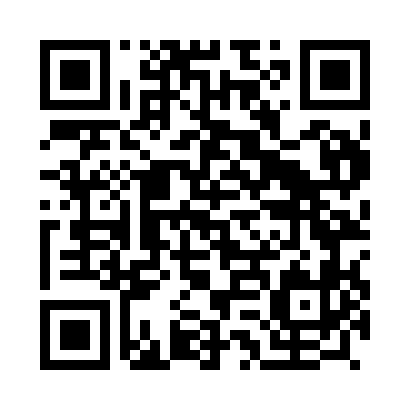 Prayer times for Barrancao, PortugalWed 1 May 2024 - Fri 31 May 2024High Latitude Method: Angle Based RulePrayer Calculation Method: Muslim World LeagueAsar Calculation Method: HanafiPrayer times provided by https://www.salahtimes.comDateDayFajrSunriseDhuhrAsrMaghribIsha1Wed5:036:401:326:248:259:562Thu5:016:391:326:258:269:583Fri5:006:381:326:258:269:594Sat4:586:371:326:258:2710:005Sun4:576:361:326:268:2810:016Mon4:556:351:326:268:2910:027Tue4:546:341:326:278:3010:048Wed4:536:331:326:278:3110:059Thu4:516:321:326:288:3210:0610Fri4:506:311:326:288:3310:0711Sat4:496:301:326:298:3310:0912Sun4:476:291:326:298:3410:1013Mon4:466:281:326:308:3510:1114Tue4:456:271:326:308:3610:1215Wed4:436:271:326:318:3710:1416Thu4:426:261:326:318:3810:1517Fri4:416:251:326:318:3910:1618Sat4:406:241:326:328:3910:1719Sun4:396:241:326:328:4010:1820Mon4:386:231:326:338:4110:2021Tue4:376:221:326:338:4210:2122Wed4:366:221:326:348:4310:2223Thu4:356:211:326:348:4310:2324Fri4:346:201:326:358:4410:2425Sat4:336:201:326:358:4510:2526Sun4:326:191:326:358:4610:2627Mon4:316:191:326:368:4610:2728Tue4:306:181:336:368:4710:2829Wed4:296:181:336:378:4810:2930Thu4:296:171:336:378:4810:3031Fri4:286:171:336:378:4910:31